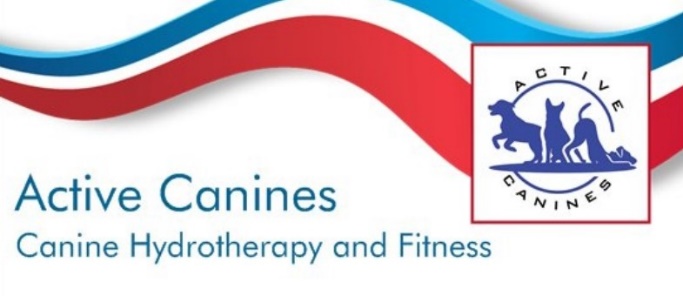 activecaninessyd@gmail.comTel: 0477 011 448Fax: (02) 9983-0605VETERINARY ASSESSMENT AND REFERRAL FORMfor suitability to receive hydrotherapy treatmentDogOwnerVeterinary PracticeName:Name:Insurance:   Y / NBreed:Breed:Company:Colour:Gender:Company:DOB:Next vaccination due:Company:Assessment and notes:Assessment and notes:Assessment and notes:Name:Telephone:Address:Mobile:Address:Email:Practice name:Telephone:Address:Address:Email:Name of Vet:Signature: